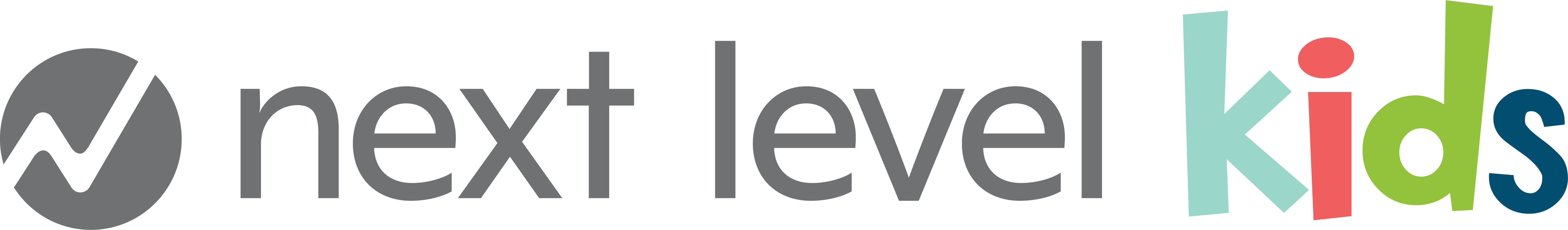 Elementary Parent Drop-Off/Pick up at Classrooms Drop Off Adult Team Member greet families with a warm welcome at the door. Verify security tag and write complete information on the sign in clipboard.  Ask parents to take personal items (toys, bags, etc.) with themGive each child a squirt of hand sanitizer, with parent’s permission. Parents follow one-way flow of traffic to return to the foyer for adult check in.  Make a visual inspection of the child for signs of illness which could include flushed cheeks, rapid breathing or difficulty breathing (without recent physical activity), fatigue, runny nose, cough or extreme fussiness. Pick Up Adult Team Member greet families at the door.  Verify security tag on child matches Parent’s tag before allowing child to leave per usual procedures. Call child’s name after they show the matching pick up tag. Have child gather his/her belongings, including crafts or activity pages.  Remove the security tag from the child. Give a positive update on the child, as well as any info for their next visit.  Parent will follow the one-way flow of traffic to exit the building.  Wash your hands or use hand sanitizer.  